„Kapacitásfejlesztés és szemléletformálás a korrupciós esetek nagyobb arányú felderítése, illetve megelőzése érdekében”KÖFOP-2.2.3-VEKOP-16-2016-00001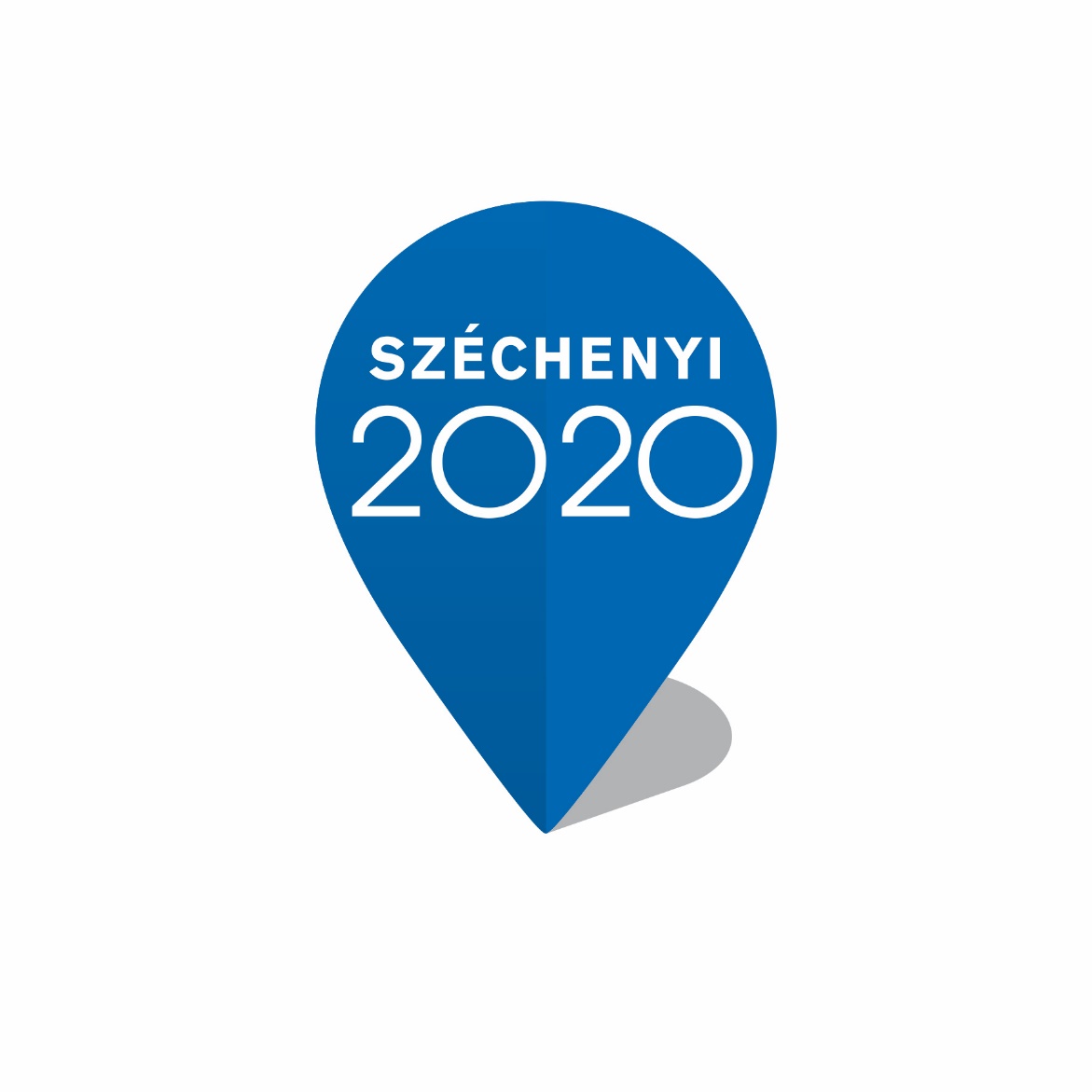 SzerzőCím Tanulmány (belív, arial betű, 25 %-kal világosabb fekete)NEMZETI KÖZSZOLGÁLATI EGYETEM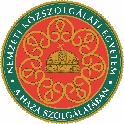 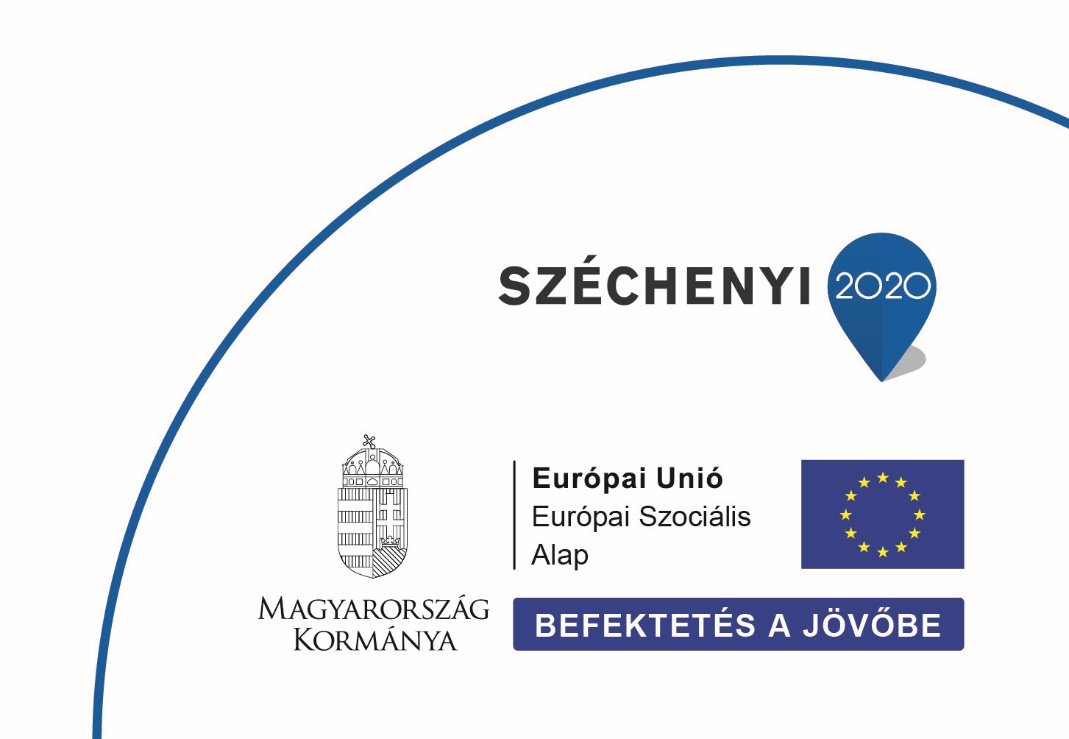 